Agency/Facility NamePREA REFRESHER: Juvenile DetentionPREA Basics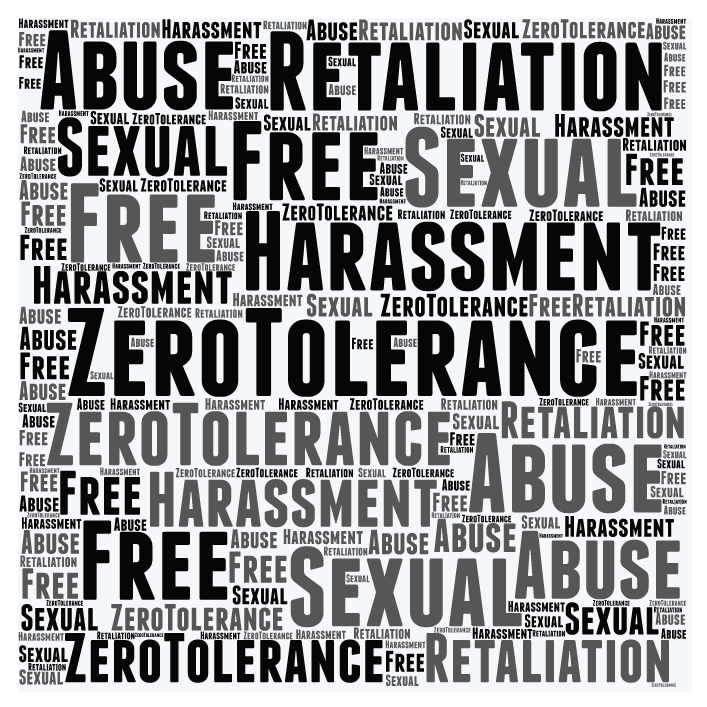 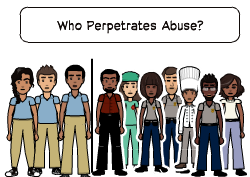 